Gali būti netikslumų, kopijuojant ekrano nuotrauką.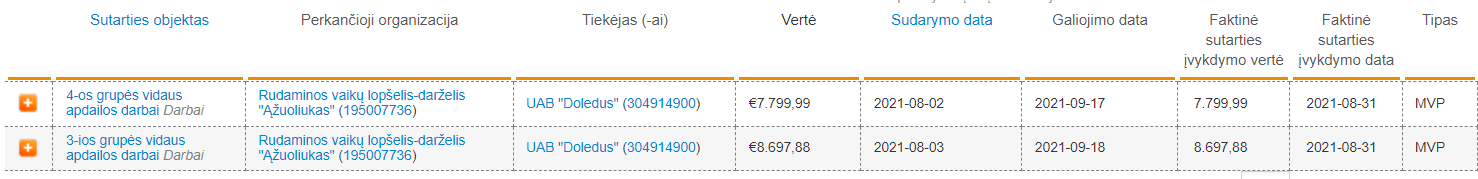 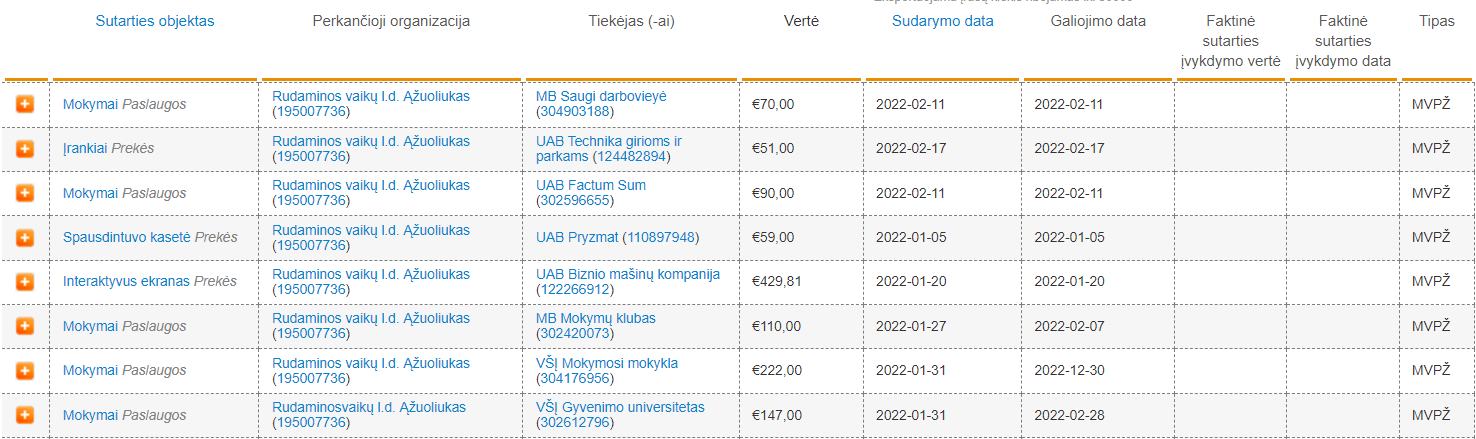 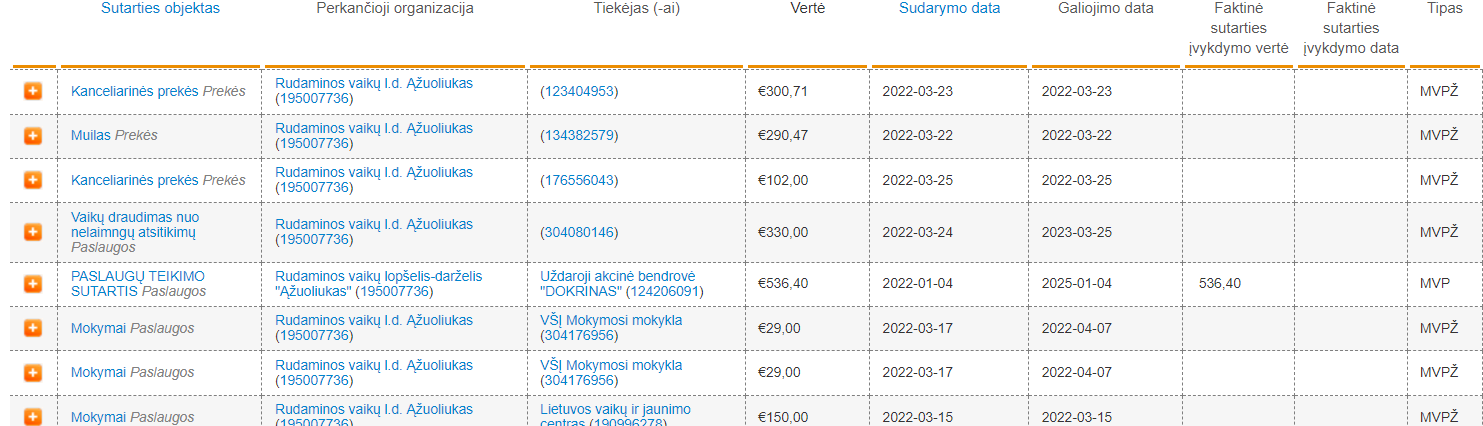 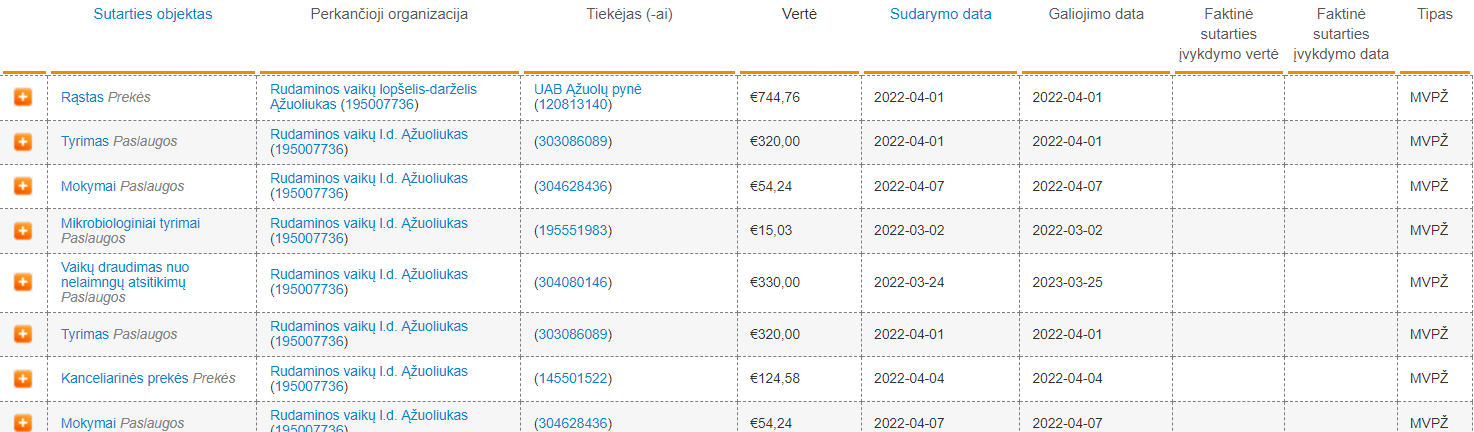 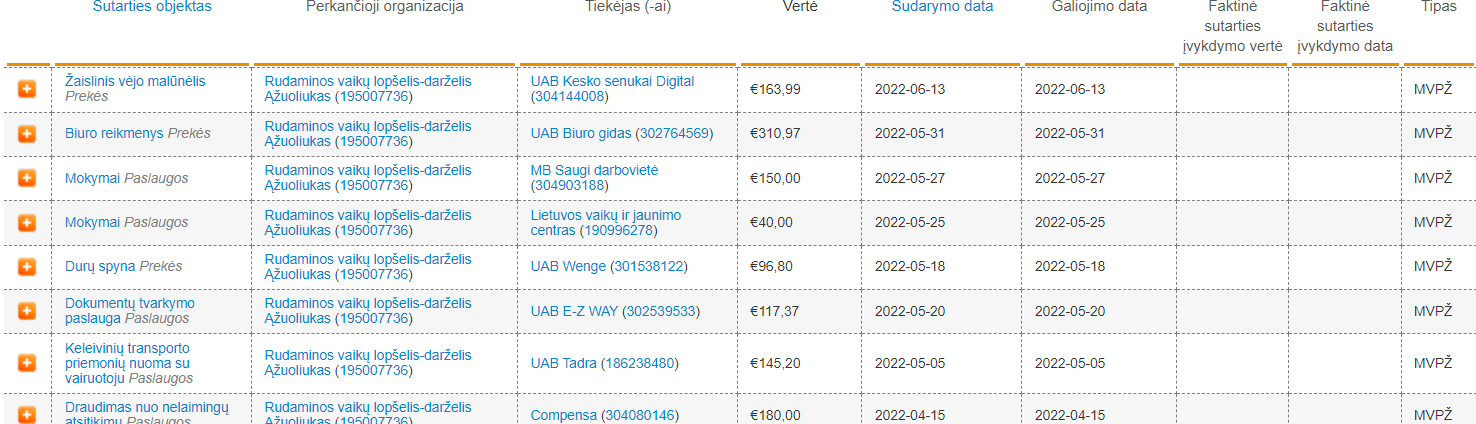 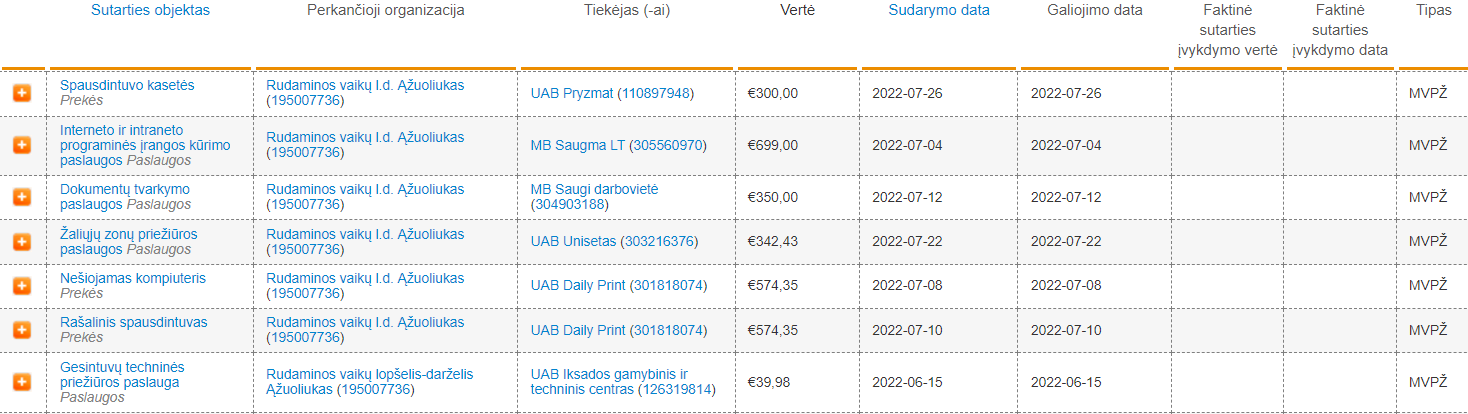 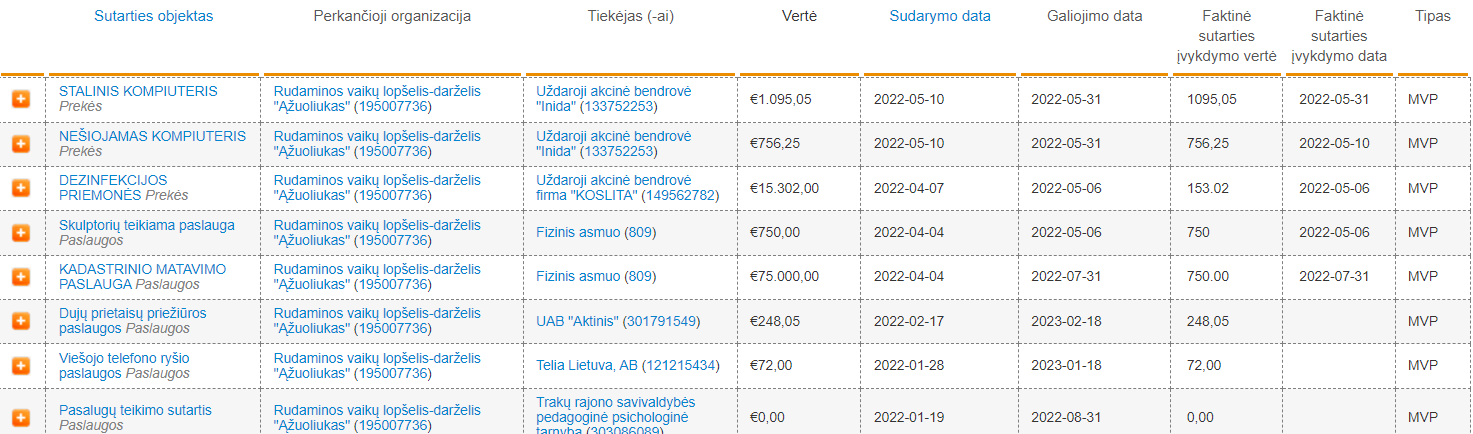 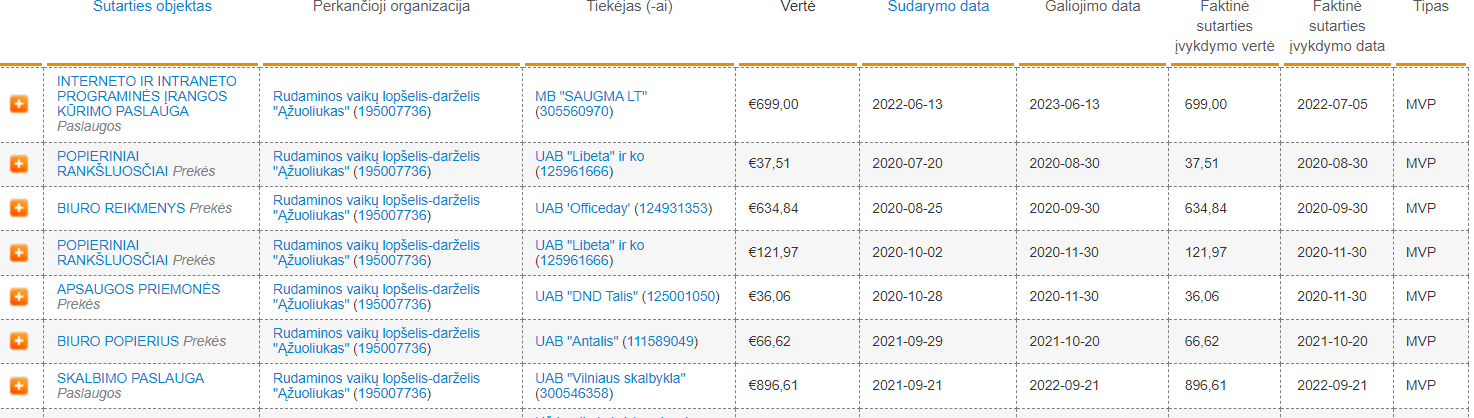 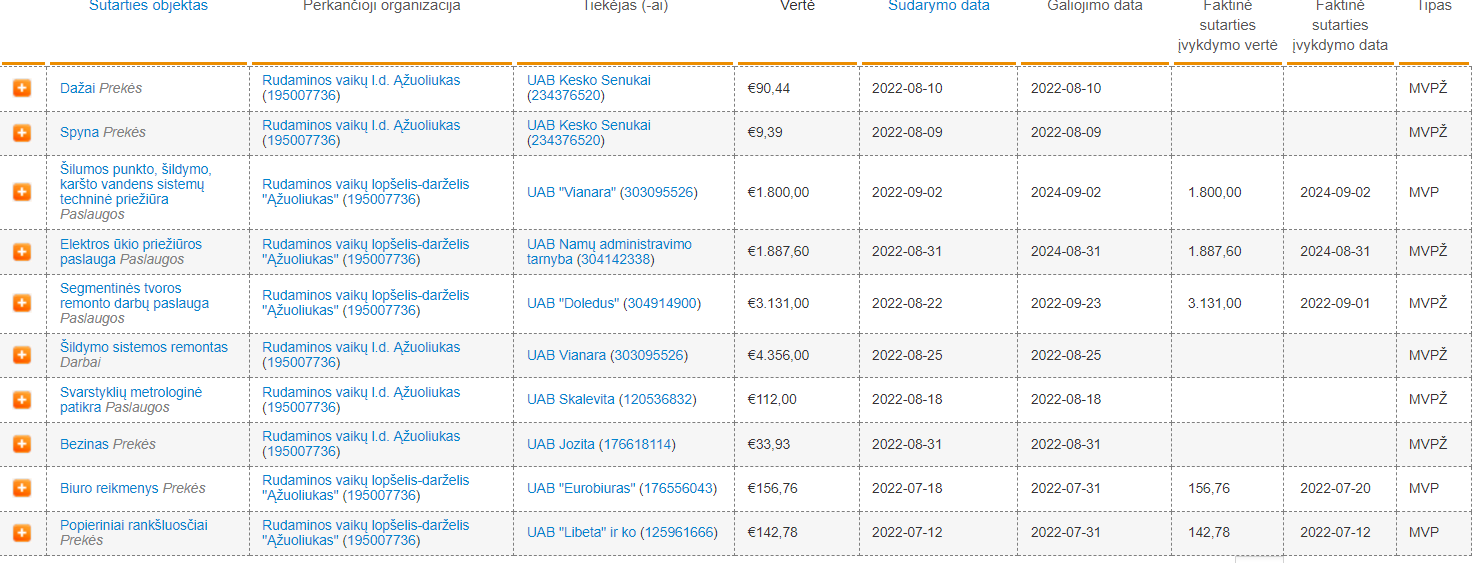 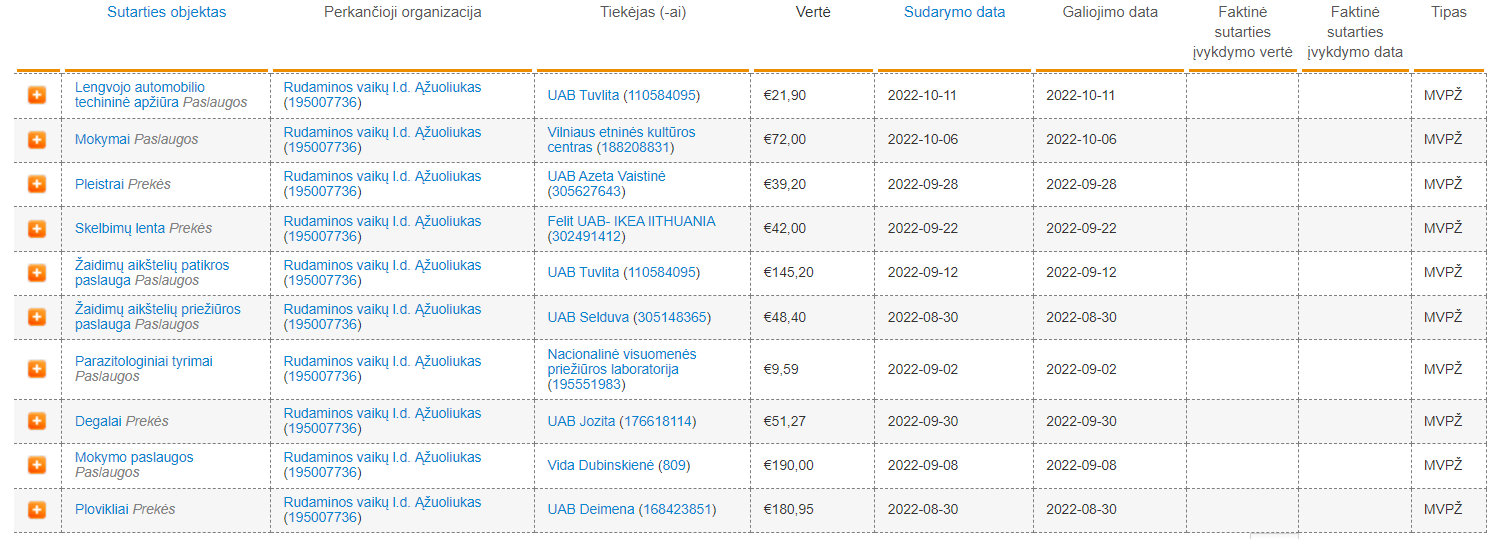 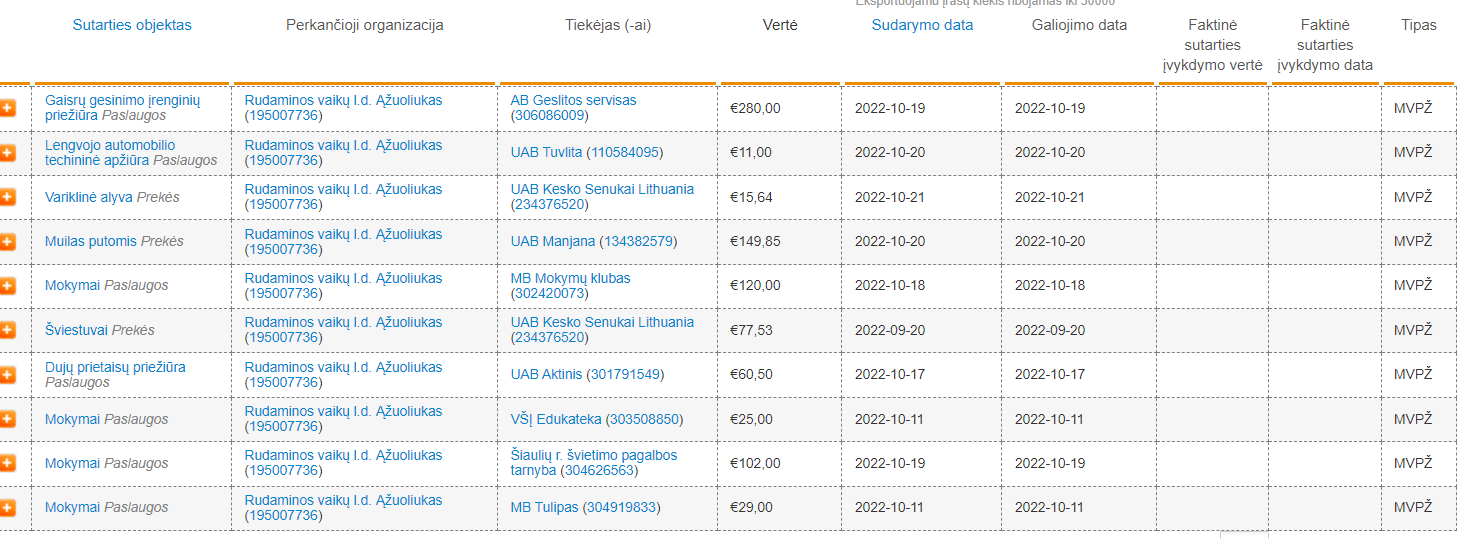 